PonedjeljakSat 1= PERPU kući pronađi 3 predmeta žute boje i 3 predmeta zelene boje. Sat 2= Hrvatski jezikPomozi životinjicama da stignu do svojih prijatelja. Povuci crte s lijeve strane na desnu.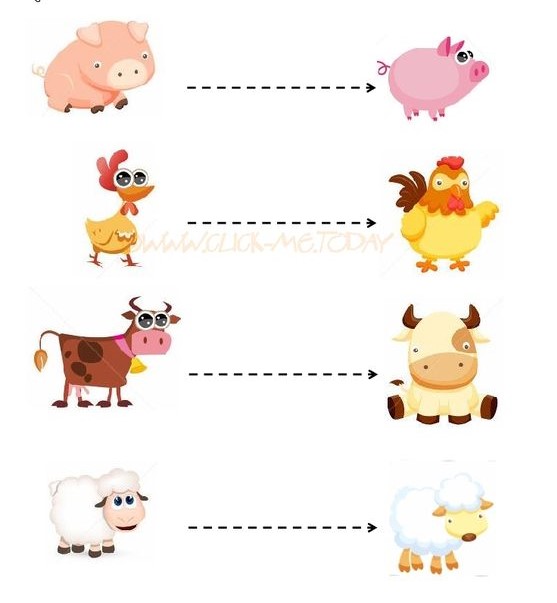 Sat 3= Tjelesna i zdravstvena kulturaU kući pronađi loptu. Ispred sebe stavi kutiju. Malo se udalji od kutije i pokušaj je pogoditi.Sat 4= MatematikaZamoli člana obitelji da ti pusti pjesmicu na youtubu pod nazivom „Hoki-poki“. Na taj način uvježbaj lijevu i desnu stranu tijela (link stavljam na stranicu škole ).Ako nisi u mogućnosti pogledati i otplesati Hoki - poki, na desnu ruku stavi rukavicu, dok na lijevoj nemaš ništa. Stavi lijevu ruku na lijevu stranu tablice pa reci što se nalazi ispod tvoje ruke. Isto ponovi s desnom stranom. Sat 5= INABudući da nam se bliži Valentinovo, izradi srce i dragoj osobi ga pokloni 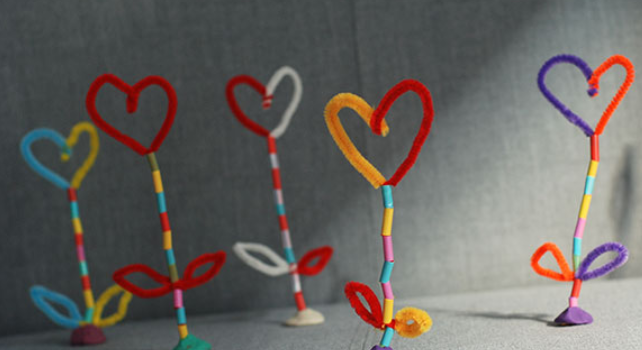 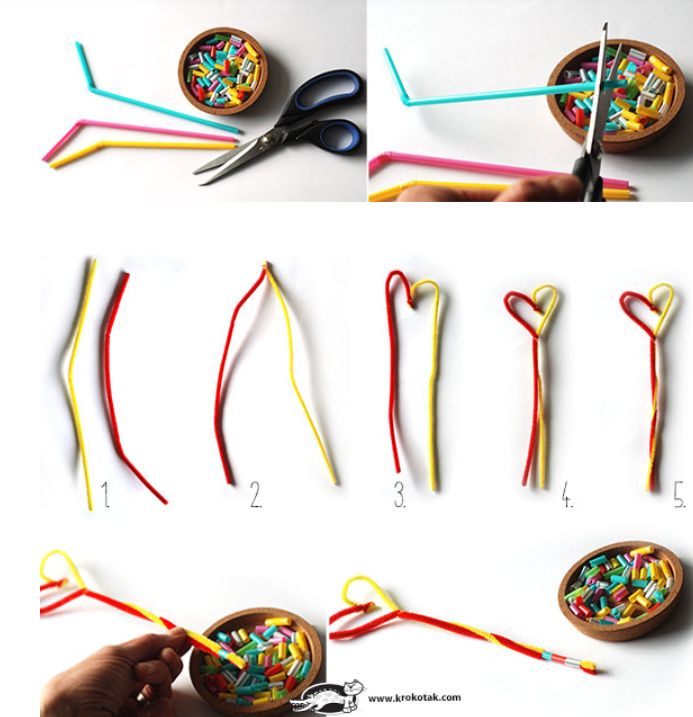 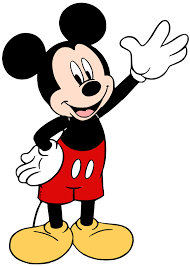 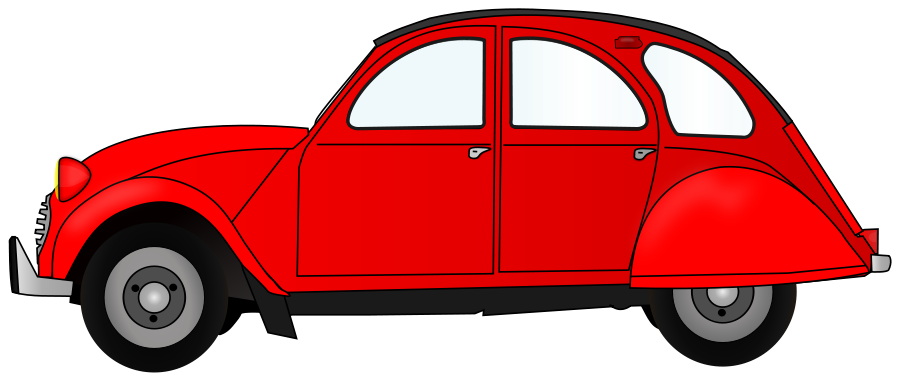 